サービス付き高齢者向け住宅・有料老人ホーム入居申込書（事業管理部控え）希望する施設（希望するものに✔して下さい。） 　　　　　　　　　　　　　　□シニアガーデンそよかぜ　□シニアガーデンそよかぜ2号館　□シニアガーデンそよかぜ3号館　□シニア松原の家□第三亀ヶ崎の家　　　□シニアガーデンかめがさき（新施設）入居を希望するので下記の通り申し込みします。（太枠内は全てご記入お願いします。）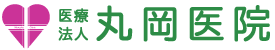 サービス付き高齢者向け住宅・有料老人ホーム入居申込書（予約者様控え）希望する施設（希望するものに✔して下さい。）□シニアガーデンそよかぜ　□シニアガーデンそよかぜ2号館　□シニアガーデンそよかぜ3号館　□シニア松原の家□第三亀ヶ崎の家　　　□シニアガーデンかめがさき（新施設）入居を希望するので下記の通り申し込みします。（太枠内は全てご記入お願いします。）申込日2021年　月　日受付日2021年　月　日入居希望者様（本人）フリガナフリガナ性別性別性別生年月日生年月日生年月日生年月日年齢入居希望者様（本人）氏　名氏　名男・女男・女男・女大正　昭和大正　昭和大正　昭和　　年　　　月　　　日歳入居希望者様（本人）電話番号電話番号住　所住　所住　所〒　　　　　　-　　　〒　　　　　　-　　　〒　　　　　　-　　　〒　　　　　　-　　　〒　　　　　　-　　　〒　　　　　　-　　　入居希望者様（本人）介護度□支援1　□支援2　□介護1　□介護2　□介護3　□介護4　□介護5　□非該当　□申請中□支援1　□支援2　□介護1　□介護2　□介護3　□介護4　□介護5　□非該当　□申請中□支援1　□支援2　□介護1　□介護2　□介護3　□介護4　□介護5　□非該当　□申請中□支援1　□支援2　□介護1　□介護2　□介護3　□介護4　□介護5　□非該当　□申請中□支援1　□支援2　□介護1　□介護2　□介護3　□介護4　□介護5　□非該当　□申請中□支援1　□支援2　□介護1　□介護2　□介護3　□介護4　□介護5　□非該当　□申請中□支援1　□支援2　□介護1　□介護2　□介護3　□介護4　□介護5　□非該当　□申請中□支援1　□支援2　□介護1　□介護2　□介護3　□介護4　□介護5　□非該当　□申請中□支援1　□支援2　□介護1　□介護2　□介護3　□介護4　□介護5　□非該当　□申請中□支援1　□支援2　□介護1　□介護2　□介護3　□介護4　□介護5　□非該当　□申請中□支援1　□支援2　□介護1　□介護2　□介護3　□介護4　□介護5　□非該当　□申請中□支援1　□支援2　□介護1　□介護2　□介護3　□介護4　□介護5　□非該当　□申請中□支援1　□支援2　□介護1　□介護2　□介護3　□介護4　□介護5　□非該当　□申請中□支援1　□支援2　□介護1　□介護2　□介護3　□介護4　□介護5　□非該当　□申請中□支援1　□支援2　□介護1　□介護2　□介護3　□介護4　□介護5　□非該当　□申請中入居希望者様（本人）かかりつけ医かかりつけ医かかりつけ医かかりつけ医医療機関：　医療機関：　医療機関：　医療機関：　医療機関：　医療機関：　医療機関：　主治医名：　主治医名：　主治医名：　主治医名：　主治医名：　入居希望者様（本人）担当ケアマネジャー担当ケアマネジャー担当ケアマネジャー担当ケアマネジャー担当ケアマネジャー事業所名：　事業所名：　事業所名：　事業所名：　事業所名：　事業所名：　事業所名：　担当者名：　担当者名：　担当者名：　担当者名：　担当者名：　入居希望者様（本人）入居後の当院への担当変更入居後の当院への担当変更入居後の当院への担当変更入居後の当院への担当変更入居後の当院への担当変更入居後の当院への担当変更かかりつけ医かかりつけ医かかりつけ医□希望します　　□希望しません。　　□要検討中□希望します　　□希望しません。　　□要検討中□希望します　　□希望しません。　　□要検討中□希望します　　□希望しません。　　□要検討中□希望します　　□希望しません。　　□要検討中□希望します　　□希望しません。　　□要検討中□希望します　　□希望しません。　　□要検討中入居希望者様（本人）入居後の当院への担当変更入居後の当院への担当変更入居後の当院への担当変更入居後の当院への担当変更入居後の当院への担当変更入居後の当院への担当変更ケアマネジャーケアマネジャーケアマネジャー□希望します　　□希望しません。　　□要検討中□希望します　　□希望しません。　　□要検討中□希望します　　□希望しません。　　□要検討中□希望します　　□希望しません。　　□要検討中□希望します　　□希望しません。　　□要検討中□希望します　　□希望しません。　　□要検討中□希望します　　□希望しません。　　□要検討中入居希望者様（本人）紹介先紹介先紹介先□病院　□担当ケアマネジャー □ホームページ　□身内　□職員　□口コミ □紹介サイト □他□病院　□担当ケアマネジャー □ホームページ　□身内　□職員　□口コミ □紹介サイト □他□病院　□担当ケアマネジャー □ホームページ　□身内　□職員　□口コミ □紹介サイト □他□病院　□担当ケアマネジャー □ホームページ　□身内　□職員　□口コミ □紹介サイト □他□病院　□担当ケアマネジャー □ホームページ　□身内　□職員　□口コミ □紹介サイト □他□病院　□担当ケアマネジャー □ホームページ　□身内　□職員　□口コミ □紹介サイト □他□病院　□担当ケアマネジャー □ホームページ　□身内　□職員　□口コミ □紹介サイト □他□病院　□担当ケアマネジャー □ホームページ　□身内　□職員　□口コミ □紹介サイト □他□病院　□担当ケアマネジャー □ホームページ　□身内　□職員　□口コミ □紹介サイト □他□病院　□担当ケアマネジャー □ホームページ　□身内　□職員　□口コミ □紹介サイト □他□病院　□担当ケアマネジャー □ホームページ　□身内　□職員　□口コミ □紹介サイト □他□病院　□担当ケアマネジャー □ホームページ　□身内　□職員　□口コミ □紹介サイト □他□病院　□担当ケアマネジャー □ホームページ　□身内　□職員　□口コミ □紹介サイト □他入居希望者様（本人）紹介先紹介先紹介先病院担当者　病院担当者　病院担当者　院名：院名：院名：院名：院名：院名：院名：担当相談員：担当相談員：担当相談員：入居希望者様（本人）入居後の支払い収　入　源入居後の支払い収　入　源入居後の支払い収　入　源入居後の支払い収　入　源□国民年金　□厚生年金　□遺族年金　□農業者年金　□共済年金　□家族の支援　□預貯金　□生活保護　□その他　□国民年金　□厚生年金　□遺族年金　□農業者年金　□共済年金　□家族の支援　□預貯金　□生活保護　□その他　□国民年金　□厚生年金　□遺族年金　□農業者年金　□共済年金　□家族の支援　□預貯金　□生活保護　□その他　□国民年金　□厚生年金　□遺族年金　□農業者年金　□共済年金　□家族の支援　□預貯金　□生活保護　□その他　□国民年金　□厚生年金　□遺族年金　□農業者年金　□共済年金　□家族の支援　□預貯金　□生活保護　□その他　□国民年金　□厚生年金　□遺族年金　□農業者年金　□共済年金　□家族の支援　□預貯金　□生活保護　□その他　□国民年金　□厚生年金　□遺族年金　□農業者年金　□共済年金　□家族の支援　□預貯金　□生活保護　□その他　□国民年金　□厚生年金　□遺族年金　□農業者年金　□共済年金　□家族の支援　□預貯金　□生活保護　□その他　□国民年金　□厚生年金　□遺族年金　□農業者年金　□共済年金　□家族の支援　□預貯金　□生活保護　□その他　□国民年金　□厚生年金　□遺族年金　□農業者年金　□共済年金　□家族の支援　□預貯金　□生活保護　□その他　□国民年金　□厚生年金　□遺族年金　□農業者年金　□共済年金　□家族の支援　□預貯金　□生活保護　□その他　□国民年金　□厚生年金　□遺族年金　□農業者年金　□共済年金　□家族の支援　□預貯金　□生活保護　□その他　入居希望者様（本人）入居後の支払い収　入　源入居後の支払い収　入　源入居後の支払い収　入　源入居後の支払い収　入　源おおよその収入や年金額：□1ヶ月　□2ヶ月（　　　　万円）　預貯金（　　　　　万円）　　　　　　　おおよその収入や年金額：□1ヶ月　□2ヶ月（　　　　万円）　預貯金（　　　　　万円）　　　　　　　おおよその収入や年金額：□1ヶ月　□2ヶ月（　　　　万円）　預貯金（　　　　　万円）　　　　　　　おおよその収入や年金額：□1ヶ月　□2ヶ月（　　　　万円）　預貯金（　　　　　万円）　　　　　　　おおよその収入や年金額：□1ヶ月　□2ヶ月（　　　　万円）　預貯金（　　　　　万円）　　　　　　　おおよその収入や年金額：□1ヶ月　□2ヶ月（　　　　万円）　預貯金（　　　　　万円）　　　　　　　おおよその収入や年金額：□1ヶ月　□2ヶ月（　　　　万円）　預貯金（　　　　　万円）　　　　　　　おおよその収入や年金額：□1ヶ月　□2ヶ月（　　　　万円）　預貯金（　　　　　万円）　　　　　　　おおよその収入や年金額：□1ヶ月　□2ヶ月（　　　　万円）　預貯金（　　　　　万円）　　　　　　　おおよその収入や年金額：□1ヶ月　□2ヶ月（　　　　万円）　預貯金（　　　　　万円）　　　　　　　おおよその収入や年金額：□1ヶ月　□2ヶ月（　　　　万円）　預貯金（　　　　　万円）　　　　　　　おおよその収入や年金額：□1ヶ月　□2ヶ月（　　　　万円）　預貯金（　　　　　万円）　　　　　　　入居希望者様（本人）特別な状況当てはまる全てに✔して下さい。特別な状況当てはまる全てに✔して下さい。特別な状況当てはまる全てに✔して下さい。特別な状況当てはまる全てに✔して下さい。特別な状況当てはまる全てに✔して下さい。特別な状況当てはまる全てに✔して下さい。□胃瘻　□腎瘻　□腸瘻　□経鼻経管　□ガンの診断（□初期・□治療中・□末期）部位（　　　　　　）□ALSの診断　□特殊な食事介助　□看取りの診断または希望　□抹消からの点滴　□CV管理　□うつ病   □骨折（部位　　　　　　　　　）　□血液透析　□腹膜透析　□人工呼吸器　□在宅酸素　□低栄養状態□気管切開　□痰吸引　□直腸ストマの管理　□バルーン留置 □多系統萎縮症　□パーキンソン病□インスリン注射の管理　□精神障害介護　□中重度認知症介護　□その他（　　　　　　　　　　　　）□退院時期が概ね決まっている（退院予定日　　　年　　　月　　　日）※決まっていれば記入下さい。□胃瘻　□腎瘻　□腸瘻　□経鼻経管　□ガンの診断（□初期・□治療中・□末期）部位（　　　　　　）□ALSの診断　□特殊な食事介助　□看取りの診断または希望　□抹消からの点滴　□CV管理　□うつ病   □骨折（部位　　　　　　　　　）　□血液透析　□腹膜透析　□人工呼吸器　□在宅酸素　□低栄養状態□気管切開　□痰吸引　□直腸ストマの管理　□バルーン留置 □多系統萎縮症　□パーキンソン病□インスリン注射の管理　□精神障害介護　□中重度認知症介護　□その他（　　　　　　　　　　　　）□退院時期が概ね決まっている（退院予定日　　　年　　　月　　　日）※決まっていれば記入下さい。□胃瘻　□腎瘻　□腸瘻　□経鼻経管　□ガンの診断（□初期・□治療中・□末期）部位（　　　　　　）□ALSの診断　□特殊な食事介助　□看取りの診断または希望　□抹消からの点滴　□CV管理　□うつ病   □骨折（部位　　　　　　　　　）　□血液透析　□腹膜透析　□人工呼吸器　□在宅酸素　□低栄養状態□気管切開　□痰吸引　□直腸ストマの管理　□バルーン留置 □多系統萎縮症　□パーキンソン病□インスリン注射の管理　□精神障害介護　□中重度認知症介護　□その他（　　　　　　　　　　　　）□退院時期が概ね決まっている（退院予定日　　　年　　　月　　　日）※決まっていれば記入下さい。□胃瘻　□腎瘻　□腸瘻　□経鼻経管　□ガンの診断（□初期・□治療中・□末期）部位（　　　　　　）□ALSの診断　□特殊な食事介助　□看取りの診断または希望　□抹消からの点滴　□CV管理　□うつ病   □骨折（部位　　　　　　　　　）　□血液透析　□腹膜透析　□人工呼吸器　□在宅酸素　□低栄養状態□気管切開　□痰吸引　□直腸ストマの管理　□バルーン留置 □多系統萎縮症　□パーキンソン病□インスリン注射の管理　□精神障害介護　□中重度認知症介護　□その他（　　　　　　　　　　　　）□退院時期が概ね決まっている（退院予定日　　　年　　　月　　　日）※決まっていれば記入下さい。□胃瘻　□腎瘻　□腸瘻　□経鼻経管　□ガンの診断（□初期・□治療中・□末期）部位（　　　　　　）□ALSの診断　□特殊な食事介助　□看取りの診断または希望　□抹消からの点滴　□CV管理　□うつ病   □骨折（部位　　　　　　　　　）　□血液透析　□腹膜透析　□人工呼吸器　□在宅酸素　□低栄養状態□気管切開　□痰吸引　□直腸ストマの管理　□バルーン留置 □多系統萎縮症　□パーキンソン病□インスリン注射の管理　□精神障害介護　□中重度認知症介護　□その他（　　　　　　　　　　　　）□退院時期が概ね決まっている（退院予定日　　　年　　　月　　　日）※決まっていれば記入下さい。□胃瘻　□腎瘻　□腸瘻　□経鼻経管　□ガンの診断（□初期・□治療中・□末期）部位（　　　　　　）□ALSの診断　□特殊な食事介助　□看取りの診断または希望　□抹消からの点滴　□CV管理　□うつ病   □骨折（部位　　　　　　　　　）　□血液透析　□腹膜透析　□人工呼吸器　□在宅酸素　□低栄養状態□気管切開　□痰吸引　□直腸ストマの管理　□バルーン留置 □多系統萎縮症　□パーキンソン病□インスリン注射の管理　□精神障害介護　□中重度認知症介護　□その他（　　　　　　　　　　　　）□退院時期が概ね決まっている（退院予定日　　　年　　　月　　　日）※決まっていれば記入下さい。□胃瘻　□腎瘻　□腸瘻　□経鼻経管　□ガンの診断（□初期・□治療中・□末期）部位（　　　　　　）□ALSの診断　□特殊な食事介助　□看取りの診断または希望　□抹消からの点滴　□CV管理　□うつ病   □骨折（部位　　　　　　　　　）　□血液透析　□腹膜透析　□人工呼吸器　□在宅酸素　□低栄養状態□気管切開　□痰吸引　□直腸ストマの管理　□バルーン留置 □多系統萎縮症　□パーキンソン病□インスリン注射の管理　□精神障害介護　□中重度認知症介護　□その他（　　　　　　　　　　　　）□退院時期が概ね決まっている（退院予定日　　　年　　　月　　　日）※決まっていれば記入下さい。□胃瘻　□腎瘻　□腸瘻　□経鼻経管　□ガンの診断（□初期・□治療中・□末期）部位（　　　　　　）□ALSの診断　□特殊な食事介助　□看取りの診断または希望　□抹消からの点滴　□CV管理　□うつ病   □骨折（部位　　　　　　　　　）　□血液透析　□腹膜透析　□人工呼吸器　□在宅酸素　□低栄養状態□気管切開　□痰吸引　□直腸ストマの管理　□バルーン留置 □多系統萎縮症　□パーキンソン病□インスリン注射の管理　□精神障害介護　□中重度認知症介護　□その他（　　　　　　　　　　　　）□退院時期が概ね決まっている（退院予定日　　　年　　　月　　　日）※決まっていれば記入下さい。□胃瘻　□腎瘻　□腸瘻　□経鼻経管　□ガンの診断（□初期・□治療中・□末期）部位（　　　　　　）□ALSの診断　□特殊な食事介助　□看取りの診断または希望　□抹消からの点滴　□CV管理　□うつ病   □骨折（部位　　　　　　　　　）　□血液透析　□腹膜透析　□人工呼吸器　□在宅酸素　□低栄養状態□気管切開　□痰吸引　□直腸ストマの管理　□バルーン留置 □多系統萎縮症　□パーキンソン病□インスリン注射の管理　□精神障害介護　□中重度認知症介護　□その他（　　　　　　　　　　　　）□退院時期が概ね決まっている（退院予定日　　　年　　　月　　　日）※決まっていれば記入下さい。□胃瘻　□腎瘻　□腸瘻　□経鼻経管　□ガンの診断（□初期・□治療中・□末期）部位（　　　　　　）□ALSの診断　□特殊な食事介助　□看取りの診断または希望　□抹消からの点滴　□CV管理　□うつ病   □骨折（部位　　　　　　　　　）　□血液透析　□腹膜透析　□人工呼吸器　□在宅酸素　□低栄養状態□気管切開　□痰吸引　□直腸ストマの管理　□バルーン留置 □多系統萎縮症　□パーキンソン病□インスリン注射の管理　□精神障害介護　□中重度認知症介護　□その他（　　　　　　　　　　　　）□退院時期が概ね決まっている（退院予定日　　　年　　　月　　　日）※決まっていれば記入下さい。申込者様（又は身元引受）住所〒　　　-〒　　　-連絡先連絡先自宅：自宅：申込者様（又は身元引受）住所〒　　　-〒　　　-連絡先連絡先携帯：携帯：申込者様（又は身元引受）フリガナ続柄続柄他に支援できる方（緊急時など）申込者様（又は身元引受）氏名□あり　□なし（□身内・□その他）次の事項に同意の上、申込みをします。1.　直接説明を受け見学をした、またはガイドブックを熟読し、入居に関わるすべての事項に同意し　　　　□　同意します申込みを希望します。　　　　　　　2.　申込みから契約締結までの期間に何らかの事情で入居が出来なくなった場合は速やかに連絡をします。　□　同意します。　3.　入居審査決定後に入居をキャンセルした場合、居室を確保していた期間の日割り分の入居費用　　　　　□　同意します。を支払うことを約束します。（ 死去や病変などのやむを得ない事情は除く ）次の事項に同意の上、申込みをします。1.　直接説明を受け見学をした、またはガイドブックを熟読し、入居に関わるすべての事項に同意し　　　　□　同意します申込みを希望します。　　　　　　　2.　申込みから契約締結までの期間に何らかの事情で入居が出来なくなった場合は速やかに連絡をします。　□　同意します。　3.　入居審査決定後に入居をキャンセルした場合、居室を確保していた期間の日割り分の入居費用　　　　　□　同意します。を支払うことを約束します。（ 死去や病変などのやむを得ない事情は除く ）次の事項に同意の上、申込みをします。1.　直接説明を受け見学をした、またはガイドブックを熟読し、入居に関わるすべての事項に同意し　　　　□　同意します申込みを希望します。　　　　　　　2.　申込みから契約締結までの期間に何らかの事情で入居が出来なくなった場合は速やかに連絡をします。　□　同意します。　3.　入居審査決定後に入居をキャンセルした場合、居室を確保していた期間の日割り分の入居費用　　　　　□　同意します。を支払うことを約束します。（ 死去や病変などのやむを得ない事情は除く ）次の事項に同意の上、申込みをします。1.　直接説明を受け見学をした、またはガイドブックを熟読し、入居に関わるすべての事項に同意し　　　　□　同意します申込みを希望します。　　　　　　　2.　申込みから契約締結までの期間に何らかの事情で入居が出来なくなった場合は速やかに連絡をします。　□　同意します。　3.　入居審査決定後に入居をキャンセルした場合、居室を確保していた期間の日割り分の入居費用　　　　　□　同意します。を支払うことを約束します。（ 死去や病変などのやむを得ない事情は除く ）次の事項に同意の上、申込みをします。1.　直接説明を受け見学をした、またはガイドブックを熟読し、入居に関わるすべての事項に同意し　　　　□　同意します申込みを希望します。　　　　　　　2.　申込みから契約締結までの期間に何らかの事情で入居が出来なくなった場合は速やかに連絡をします。　□　同意します。　3.　入居審査決定後に入居をキャンセルした場合、居室を確保していた期間の日割り分の入居費用　　　　　□　同意します。を支払うことを約束します。（ 死去や病変などのやむを得ない事情は除く ）次の事項に同意の上、申込みをします。1.　直接説明を受け見学をした、またはガイドブックを熟読し、入居に関わるすべての事項に同意し　　　　□　同意します申込みを希望します。　　　　　　　2.　申込みから契約締結までの期間に何らかの事情で入居が出来なくなった場合は速やかに連絡をします。　□　同意します。　3.　入居審査決定後に入居をキャンセルした場合、居室を確保していた期間の日割り分の入居費用　　　　　□　同意します。を支払うことを約束します。（ 死去や病変などのやむを得ない事情は除く ）次の事項に同意の上、申込みをします。1.　直接説明を受け見学をした、またはガイドブックを熟読し、入居に関わるすべての事項に同意し　　　　□　同意します申込みを希望します。　　　　　　　2.　申込みから契約締結までの期間に何らかの事情で入居が出来なくなった場合は速やかに連絡をします。　□　同意します。　3.　入居審査決定後に入居をキャンセルした場合、居室を確保していた期間の日割り分の入居費用　　　　　□　同意します。を支払うことを約束します。（ 死去や病変などのやむを得ない事情は除く ）次の事項に同意の上、申込みをします。1.　直接説明を受け見学をした、またはガイドブックを熟読し、入居に関わるすべての事項に同意し　　　　□　同意します申込みを希望します。　　　　　　　2.　申込みから契約締結までの期間に何らかの事情で入居が出来なくなった場合は速やかに連絡をします。　□　同意します。　3.　入居審査決定後に入居をキャンセルした場合、居室を確保していた期間の日割り分の入居費用　　　　　□　同意します。を支払うことを約束します。（ 死去や病変などのやむを得ない事情は除く ）申込日2021年　月　日受付日2021年　月　日入居希望者様（本人）フリガナフリガナ性別性別性別生年月日生年月日生年月日生年月日年齢入居希望者様（本人）氏　名氏　名男・女男・女男・女大正　昭和大正　昭和大正　昭和　　　年　　　月　　日歳入居希望者様（本人）電話番号電話番号住　所住　所住　所〒　　　　　　-　　　〒　　　　　　-　　　〒　　　　　　-　　　〒　　　　　　-　　　〒　　　　　　-　　　〒　　　　　　-　　　入居希望者様（本人）介護度□支援1　□支援2　□介護1　□介護2　□介護3　□介護4　□介護5　□非該当　□申請中□支援1　□支援2　□介護1　□介護2　□介護3　□介護4　□介護5　□非該当　□申請中□支援1　□支援2　□介護1　□介護2　□介護3　□介護4　□介護5　□非該当　□申請中□支援1　□支援2　□介護1　□介護2　□介護3　□介護4　□介護5　□非該当　□申請中□支援1　□支援2　□介護1　□介護2　□介護3　□介護4　□介護5　□非該当　□申請中□支援1　□支援2　□介護1　□介護2　□介護3　□介護4　□介護5　□非該当　□申請中□支援1　□支援2　□介護1　□介護2　□介護3　□介護4　□介護5　□非該当　□申請中□支援1　□支援2　□介護1　□介護2　□介護3　□介護4　□介護5　□非該当　□申請中□支援1　□支援2　□介護1　□介護2　□介護3　□介護4　□介護5　□非該当　□申請中□支援1　□支援2　□介護1　□介護2　□介護3　□介護4　□介護5　□非該当　□申請中□支援1　□支援2　□介護1　□介護2　□介護3　□介護4　□介護5　□非該当　□申請中□支援1　□支援2　□介護1　□介護2　□介護3　□介護4　□介護5　□非該当　□申請中□支援1　□支援2　□介護1　□介護2　□介護3　□介護4　□介護5　□非該当　□申請中□支援1　□支援2　□介護1　□介護2　□介護3　□介護4　□介護5　□非該当　□申請中□支援1　□支援2　□介護1　□介護2　□介護3　□介護4　□介護5　□非該当　□申請中入居希望者様（本人）かかりつけ医かかりつけ医かかりつけ医かかりつけ医医療機関：医療機関：医療機関：医療機関：医療機関：医療機関：医療機関：主治医名：主治医名：主治医名：主治医名：主治医名：入居希望者様（本人）担当ケアマネジャー担当ケアマネジャー担当ケアマネジャー担当ケアマネジャー担当ケアマネジャー事業所名：事業所名：事業所名：事業所名：事業所名：事業所名：事業所名：担当者名：担当者名：担当者名：担当者名：担当者名：入居希望者様（本人）入居後の当院への担当変更入居後の当院への担当変更入居後の当院への担当変更入居後の当院への担当変更入居後の当院への担当変更入居後の当院への担当変更かかりつけ医かかりつけ医かかりつけ医□希望します　　□希望しません。　　□要検討中□希望します　　□希望しません。　　□要検討中□希望します　　□希望しません。　　□要検討中□希望します　　□希望しません。　　□要検討中□希望します　　□希望しません。　　□要検討中□希望します　　□希望しません。　　□要検討中□希望します　　□希望しません。　　□要検討中入居希望者様（本人）入居後の当院への担当変更入居後の当院への担当変更入居後の当院への担当変更入居後の当院への担当変更入居後の当院への担当変更入居後の当院への担当変更ケアマネジャーケアマネジャーケアマネジャー□希望します　　□希望しません。　　□要検討中□希望します　　□希望しません。　　□要検討中□希望します　　□希望しません。　　□要検討中□希望します　　□希望しません。　　□要検討中□希望します　　□希望しません。　　□要検討中□希望します　　□希望しません。　　□要検討中□希望します　　□希望しません。　　□要検討中入居希望者様（本人）紹介先紹介先紹介先□病院　□担当ケアマネジャー □ホームページ　□身内　□職員　□口コミ □紹介サイト □他□病院　□担当ケアマネジャー □ホームページ　□身内　□職員　□口コミ □紹介サイト □他□病院　□担当ケアマネジャー □ホームページ　□身内　□職員　□口コミ □紹介サイト □他□病院　□担当ケアマネジャー □ホームページ　□身内　□職員　□口コミ □紹介サイト □他□病院　□担当ケアマネジャー □ホームページ　□身内　□職員　□口コミ □紹介サイト □他□病院　□担当ケアマネジャー □ホームページ　□身内　□職員　□口コミ □紹介サイト □他□病院　□担当ケアマネジャー □ホームページ　□身内　□職員　□口コミ □紹介サイト □他□病院　□担当ケアマネジャー □ホームページ　□身内　□職員　□口コミ □紹介サイト □他□病院　□担当ケアマネジャー □ホームページ　□身内　□職員　□口コミ □紹介サイト □他□病院　□担当ケアマネジャー □ホームページ　□身内　□職員　□口コミ □紹介サイト □他□病院　□担当ケアマネジャー □ホームページ　□身内　□職員　□口コミ □紹介サイト □他□病院　□担当ケアマネジャー □ホームページ　□身内　□職員　□口コミ □紹介サイト □他□病院　□担当ケアマネジャー □ホームページ　□身内　□職員　□口コミ □紹介サイト □他入居希望者様（本人）紹介先紹介先紹介先病院担当者　病院担当者　病院担当者　院名：院名：院名：院名：院名：院名：院名：担当相談員：担当相談員：担当相談員：入居希望者様（本人）入居後の支払い収　入　源入居後の支払い収　入　源入居後の支払い収　入　源入居後の支払い収　入　源□国民年金　□厚生年金　□遺族年金　□農業者年金　□共済年金　□家族の支援　□預貯金　□生活保護　□その他□国民年金　□厚生年金　□遺族年金　□農業者年金　□共済年金　□家族の支援　□預貯金　□生活保護　□その他□国民年金　□厚生年金　□遺族年金　□農業者年金　□共済年金　□家族の支援　□預貯金　□生活保護　□その他□国民年金　□厚生年金　□遺族年金　□農業者年金　□共済年金　□家族の支援　□預貯金　□生活保護　□その他□国民年金　□厚生年金　□遺族年金　□農業者年金　□共済年金　□家族の支援　□預貯金　□生活保護　□その他□国民年金　□厚生年金　□遺族年金　□農業者年金　□共済年金　□家族の支援　□預貯金　□生活保護　□その他□国民年金　□厚生年金　□遺族年金　□農業者年金　□共済年金　□家族の支援　□預貯金　□生活保護　□その他□国民年金　□厚生年金　□遺族年金　□農業者年金　□共済年金　□家族の支援　□預貯金　□生活保護　□その他□国民年金　□厚生年金　□遺族年金　□農業者年金　□共済年金　□家族の支援　□預貯金　□生活保護　□その他□国民年金　□厚生年金　□遺族年金　□農業者年金　□共済年金　□家族の支援　□預貯金　□生活保護　□その他□国民年金　□厚生年金　□遺族年金　□農業者年金　□共済年金　□家族の支援　□預貯金　□生活保護　□その他□国民年金　□厚生年金　□遺族年金　□農業者年金　□共済年金　□家族の支援　□預貯金　□生活保護　□その他入居希望者様（本人）入居後の支払い収　入　源入居後の支払い収　入　源入居後の支払い収　入　源入居後の支払い収　入　源おおよその収入や年金額：□1ヶ月　□2ヶ月（　　　　万円）　預貯金（　　　　　万円）　　　　　　　おおよその収入や年金額：□1ヶ月　□2ヶ月（　　　　万円）　預貯金（　　　　　万円）　　　　　　　おおよその収入や年金額：□1ヶ月　□2ヶ月（　　　　万円）　預貯金（　　　　　万円）　　　　　　　おおよその収入や年金額：□1ヶ月　□2ヶ月（　　　　万円）　預貯金（　　　　　万円）　　　　　　　おおよその収入や年金額：□1ヶ月　□2ヶ月（　　　　万円）　預貯金（　　　　　万円）　　　　　　　おおよその収入や年金額：□1ヶ月　□2ヶ月（　　　　万円）　預貯金（　　　　　万円）　　　　　　　おおよその収入や年金額：□1ヶ月　□2ヶ月（　　　　万円）　預貯金（　　　　　万円）　　　　　　　おおよその収入や年金額：□1ヶ月　□2ヶ月（　　　　万円）　預貯金（　　　　　万円）　　　　　　　おおよその収入や年金額：□1ヶ月　□2ヶ月（　　　　万円）　預貯金（　　　　　万円）　　　　　　　おおよその収入や年金額：□1ヶ月　□2ヶ月（　　　　万円）　預貯金（　　　　　万円）　　　　　　　おおよその収入や年金額：□1ヶ月　□2ヶ月（　　　　万円）　預貯金（　　　　　万円）　　　　　　　おおよその収入や年金額：□1ヶ月　□2ヶ月（　　　　万円）　預貯金（　　　　　万円）　　　　　　　入居希望者様（本人）特別な状況当てはまる全てに✔して下さい。特別な状況当てはまる全てに✔して下さい。特別な状況当てはまる全てに✔して下さい。特別な状況当てはまる全てに✔して下さい。特別な状況当てはまる全てに✔して下さい。特別な状況当てはまる全てに✔して下さい。□胃瘻　□腎瘻　□腸瘻　□経鼻経管　□ガンの診断（□初期・□治療中・□末期）部位（　　　　　　）□ALSの診断　□特殊な食事介助　□看取りの診断または希望　□抹消からの点滴　□CV管理　□うつ病   □骨折（部位　　　　　　　　　）　□血液透析　□腹膜透析　□人工呼吸器　□在宅酸素　□低栄養状態□気管切開　□痰吸引　□直腸ストマの管理　□バルーン留置 □多系統萎縮症　□パーキンソン病□インスリン注射の管理　□精神障害介護　□中重度認知症介護　□その他（　　　　　　　　　　　　）□退院時期が概ね決まっている（退院予定日　　　年　　　月　　　日）※決まっていれば記入下さい。□胃瘻　□腎瘻　□腸瘻　□経鼻経管　□ガンの診断（□初期・□治療中・□末期）部位（　　　　　　）□ALSの診断　□特殊な食事介助　□看取りの診断または希望　□抹消からの点滴　□CV管理　□うつ病   □骨折（部位　　　　　　　　　）　□血液透析　□腹膜透析　□人工呼吸器　□在宅酸素　□低栄養状態□気管切開　□痰吸引　□直腸ストマの管理　□バルーン留置 □多系統萎縮症　□パーキンソン病□インスリン注射の管理　□精神障害介護　□中重度認知症介護　□その他（　　　　　　　　　　　　）□退院時期が概ね決まっている（退院予定日　　　年　　　月　　　日）※決まっていれば記入下さい。□胃瘻　□腎瘻　□腸瘻　□経鼻経管　□ガンの診断（□初期・□治療中・□末期）部位（　　　　　　）□ALSの診断　□特殊な食事介助　□看取りの診断または希望　□抹消からの点滴　□CV管理　□うつ病   □骨折（部位　　　　　　　　　）　□血液透析　□腹膜透析　□人工呼吸器　□在宅酸素　□低栄養状態□気管切開　□痰吸引　□直腸ストマの管理　□バルーン留置 □多系統萎縮症　□パーキンソン病□インスリン注射の管理　□精神障害介護　□中重度認知症介護　□その他（　　　　　　　　　　　　）□退院時期が概ね決まっている（退院予定日　　　年　　　月　　　日）※決まっていれば記入下さい。□胃瘻　□腎瘻　□腸瘻　□経鼻経管　□ガンの診断（□初期・□治療中・□末期）部位（　　　　　　）□ALSの診断　□特殊な食事介助　□看取りの診断または希望　□抹消からの点滴　□CV管理　□うつ病   □骨折（部位　　　　　　　　　）　□血液透析　□腹膜透析　□人工呼吸器　□在宅酸素　□低栄養状態□気管切開　□痰吸引　□直腸ストマの管理　□バルーン留置 □多系統萎縮症　□パーキンソン病□インスリン注射の管理　□精神障害介護　□中重度認知症介護　□その他（　　　　　　　　　　　　）□退院時期が概ね決まっている（退院予定日　　　年　　　月　　　日）※決まっていれば記入下さい。□胃瘻　□腎瘻　□腸瘻　□経鼻経管　□ガンの診断（□初期・□治療中・□末期）部位（　　　　　　）□ALSの診断　□特殊な食事介助　□看取りの診断または希望　□抹消からの点滴　□CV管理　□うつ病   □骨折（部位　　　　　　　　　）　□血液透析　□腹膜透析　□人工呼吸器　□在宅酸素　□低栄養状態□気管切開　□痰吸引　□直腸ストマの管理　□バルーン留置 □多系統萎縮症　□パーキンソン病□インスリン注射の管理　□精神障害介護　□中重度認知症介護　□その他（　　　　　　　　　　　　）□退院時期が概ね決まっている（退院予定日　　　年　　　月　　　日）※決まっていれば記入下さい。□胃瘻　□腎瘻　□腸瘻　□経鼻経管　□ガンの診断（□初期・□治療中・□末期）部位（　　　　　　）□ALSの診断　□特殊な食事介助　□看取りの診断または希望　□抹消からの点滴　□CV管理　□うつ病   □骨折（部位　　　　　　　　　）　□血液透析　□腹膜透析　□人工呼吸器　□在宅酸素　□低栄養状態□気管切開　□痰吸引　□直腸ストマの管理　□バルーン留置 □多系統萎縮症　□パーキンソン病□インスリン注射の管理　□精神障害介護　□中重度認知症介護　□その他（　　　　　　　　　　　　）□退院時期が概ね決まっている（退院予定日　　　年　　　月　　　日）※決まっていれば記入下さい。□胃瘻　□腎瘻　□腸瘻　□経鼻経管　□ガンの診断（□初期・□治療中・□末期）部位（　　　　　　）□ALSの診断　□特殊な食事介助　□看取りの診断または希望　□抹消からの点滴　□CV管理　□うつ病   □骨折（部位　　　　　　　　　）　□血液透析　□腹膜透析　□人工呼吸器　□在宅酸素　□低栄養状態□気管切開　□痰吸引　□直腸ストマの管理　□バルーン留置 □多系統萎縮症　□パーキンソン病□インスリン注射の管理　□精神障害介護　□中重度認知症介護　□その他（　　　　　　　　　　　　）□退院時期が概ね決まっている（退院予定日　　　年　　　月　　　日）※決まっていれば記入下さい。□胃瘻　□腎瘻　□腸瘻　□経鼻経管　□ガンの診断（□初期・□治療中・□末期）部位（　　　　　　）□ALSの診断　□特殊な食事介助　□看取りの診断または希望　□抹消からの点滴　□CV管理　□うつ病   □骨折（部位　　　　　　　　　）　□血液透析　□腹膜透析　□人工呼吸器　□在宅酸素　□低栄養状態□気管切開　□痰吸引　□直腸ストマの管理　□バルーン留置 □多系統萎縮症　□パーキンソン病□インスリン注射の管理　□精神障害介護　□中重度認知症介護　□その他（　　　　　　　　　　　　）□退院時期が概ね決まっている（退院予定日　　　年　　　月　　　日）※決まっていれば記入下さい。□胃瘻　□腎瘻　□腸瘻　□経鼻経管　□ガンの診断（□初期・□治療中・□末期）部位（　　　　　　）□ALSの診断　□特殊な食事介助　□看取りの診断または希望　□抹消からの点滴　□CV管理　□うつ病   □骨折（部位　　　　　　　　　）　□血液透析　□腹膜透析　□人工呼吸器　□在宅酸素　□低栄養状態□気管切開　□痰吸引　□直腸ストマの管理　□バルーン留置 □多系統萎縮症　□パーキンソン病□インスリン注射の管理　□精神障害介護　□中重度認知症介護　□その他（　　　　　　　　　　　　）□退院時期が概ね決まっている（退院予定日　　　年　　　月　　　日）※決まっていれば記入下さい。□胃瘻　□腎瘻　□腸瘻　□経鼻経管　□ガンの診断（□初期・□治療中・□末期）部位（　　　　　　）□ALSの診断　□特殊な食事介助　□看取りの診断または希望　□抹消からの点滴　□CV管理　□うつ病   □骨折（部位　　　　　　　　　）　□血液透析　□腹膜透析　□人工呼吸器　□在宅酸素　□低栄養状態□気管切開　□痰吸引　□直腸ストマの管理　□バルーン留置 □多系統萎縮症　□パーキンソン病□インスリン注射の管理　□精神障害介護　□中重度認知症介護　□その他（　　　　　　　　　　　　）□退院時期が概ね決まっている（退院予定日　　　年　　　月　　　日）※決まっていれば記入下さい。申込者様（又は身元引受）住所〒　　　-〒　　　-連絡先連絡先自宅：自宅：申込者様（又は身元引受）住所〒　　　-〒　　　-連絡先連絡先携帯：携帯：申込者様（又は身元引受）フリガナ続柄続柄他に支援できる方（緊急時など）申込者様（又は身元引受）氏名□あり　□なし（□身内・□その他）次の事項に同意の上、申込みをします。1.　直接説明を受け見学をした、またはガイドブックを熟読し、入居に関わるすべての事項に同意し　　　　□　同意します申込みを希望します。　　　　　　　2.　申込みから契約締結までの期間に何らかの事情で入居が出来なくなった場合は速やかに連絡をします。　□　同意します。　3.　入居審査決定後に入居をキャンセルした場合、居室を確保していた期間の日割り分の入居費用　　　　　□　同意します。を支払うことを約束します。（ 死去や病変などのやむを得ない事情は除く ）次の事項に同意の上、申込みをします。1.　直接説明を受け見学をした、またはガイドブックを熟読し、入居に関わるすべての事項に同意し　　　　□　同意します申込みを希望します。　　　　　　　2.　申込みから契約締結までの期間に何らかの事情で入居が出来なくなった場合は速やかに連絡をします。　□　同意します。　3.　入居審査決定後に入居をキャンセルした場合、居室を確保していた期間の日割り分の入居費用　　　　　□　同意します。を支払うことを約束します。（ 死去や病変などのやむを得ない事情は除く ）次の事項に同意の上、申込みをします。1.　直接説明を受け見学をした、またはガイドブックを熟読し、入居に関わるすべての事項に同意し　　　　□　同意します申込みを希望します。　　　　　　　2.　申込みから契約締結までの期間に何らかの事情で入居が出来なくなった場合は速やかに連絡をします。　□　同意します。　3.　入居審査決定後に入居をキャンセルした場合、居室を確保していた期間の日割り分の入居費用　　　　　□　同意します。を支払うことを約束します。（ 死去や病変などのやむを得ない事情は除く ）次の事項に同意の上、申込みをします。1.　直接説明を受け見学をした、またはガイドブックを熟読し、入居に関わるすべての事項に同意し　　　　□　同意します申込みを希望します。　　　　　　　2.　申込みから契約締結までの期間に何らかの事情で入居が出来なくなった場合は速やかに連絡をします。　□　同意します。　3.　入居審査決定後に入居をキャンセルした場合、居室を確保していた期間の日割り分の入居費用　　　　　□　同意します。を支払うことを約束します。（ 死去や病変などのやむを得ない事情は除く ）次の事項に同意の上、申込みをします。1.　直接説明を受け見学をした、またはガイドブックを熟読し、入居に関わるすべての事項に同意し　　　　□　同意します申込みを希望します。　　　　　　　2.　申込みから契約締結までの期間に何らかの事情で入居が出来なくなった場合は速やかに連絡をします。　□　同意します。　3.　入居審査決定後に入居をキャンセルした場合、居室を確保していた期間の日割り分の入居費用　　　　　□　同意します。を支払うことを約束します。（ 死去や病変などのやむを得ない事情は除く ）次の事項に同意の上、申込みをします。1.　直接説明を受け見学をした、またはガイドブックを熟読し、入居に関わるすべての事項に同意し　　　　□　同意します申込みを希望します。　　　　　　　2.　申込みから契約締結までの期間に何らかの事情で入居が出来なくなった場合は速やかに連絡をします。　□　同意します。　3.　入居審査決定後に入居をキャンセルした場合、居室を確保していた期間の日割り分の入居費用　　　　　□　同意します。を支払うことを約束します。（ 死去や病変などのやむを得ない事情は除く ）次の事項に同意の上、申込みをします。1.　直接説明を受け見学をした、またはガイドブックを熟読し、入居に関わるすべての事項に同意し　　　　□　同意します申込みを希望します。　　　　　　　2.　申込みから契約締結までの期間に何らかの事情で入居が出来なくなった場合は速やかに連絡をします。　□　同意します。　3.　入居審査決定後に入居をキャンセルした場合、居室を確保していた期間の日割り分の入居費用　　　　　□　同意します。を支払うことを約束します。（ 死去や病変などのやむを得ない事情は除く ）次の事項に同意の上、申込みをします。1.　直接説明を受け見学をした、またはガイドブックを熟読し、入居に関わるすべての事項に同意し　　　　□　同意します申込みを希望します。　　　　　　　2.　申込みから契約締結までの期間に何らかの事情で入居が出来なくなった場合は速やかに連絡をします。　□　同意します。　3.　入居審査決定後に入居をキャンセルした場合、居室を確保していた期間の日割り分の入居費用　　　　　□　同意します。を支払うことを約束します。（ 死去や病変などのやむを得ない事情は除く ）